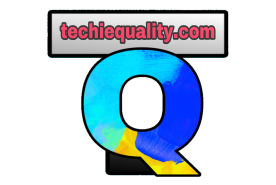 DMN-8D ReportDMN-8D ReportDMN-8D ReportDMN-8D ReportDMN-8D ReportDMN-8D Report8D DMN No.-8D DMN No.-Supplier M/S XYZ Ltd. M/S XYZ Ltd.Date NotifiedDate NotifiedDate Notified02.02.2019 02.02.2019 02.02.2019 LocationDelhi/India Delhi/India Initial ResponseInitial ResponseInitial Response02.02.2019 02.02.2019 02.02.2019 Part No.PN 321 PN 321 Target Close DateTarget Close DateTarget Close Date10.02.2019 10.02.2019 10.02.2019 Product NameOil Sump Oil Sump Actual Close DateActual Close DateActual Close Date10.02.2019 10.02.2019 10.02.2019 Drg. No. 321-A 321-AActual Close DateActual Close DateActual Close Date10.02.2019 10.02.2019 10.02.2019 D1- SUPPLIER TEAM MEMBER NAMESD1- SUPPLIER TEAM MEMBER NAMESD1- SUPPLIER TEAM MEMBER NAMESD2- PROBLEM DESCRIPTIOND2- PROBLEM DESCRIPTIOND2- PROBLEM DESCRIPTIOND2- PROBLEM DESCRIPTIOND2- PROBLEM DESCRIPTIOND2- PROBLEM DESCRIPTIONChampion Mr. P.K Mr. P.KWhatWhatWhatShrinkage Shrinkage Shrinkage Team Leader Mr. R.K Mr. R.KWhoWhoWhoCustomer name Customer name Customer name Team Members Mr. S.K Mr. S.KWhereWhereWhere In Process  In Process  In Process Team Members Mr. T.K Mr. T.KWhenWhenWhenLast batch Last batch Last batch Team Members Mr. S.K.K Mr. S.K.KWhyWhyWhySH in Ingate SH in Ingate SH in Ingate Team MembersHow MuchHow MuchHow Much2% 2% 2% D3- IMPLEMENTING CONTAINMENT ACTIONsD3- IMPLEMENTING CONTAINMENT ACTIONsD3- IMPLEMENTING CONTAINMENT ACTIONsD3- IMPLEMENTING CONTAINMENT ACTIONsD3- IMPLEMENTING CONTAINMENT ACTIONsD3- IMPLEMENTING CONTAINMENT ACTIONsD3- IMPLEMENTING CONTAINMENT ACTIONsTarget Date:Actual Date:ICAImmediately stop the consignment  and segregate the good partsImmediately stop the consignment  and segregate the good partsImmediately stop the consignment  and segregate the good partsImmediately stop the consignment  and segregate the good partsImmediately stop the consignment  and segregate the good partsImmediately stop the consignment  and segregate the good parts02.02.2019 02.02.2019 ICAImmediately stop the consignment  and segregate the good partsImmediately stop the consignment  and segregate the good partsImmediately stop the consignment  and segregate the good partsImmediately stop the consignment  and segregate the good partsImmediately stop the consignment  and segregate the good partsImmediately stop the consignment  and segregate the good parts02.02.2019 02.02.2019 ICAImmediately stop the consignment  and segregate the good partsImmediately stop the consignment  and segregate the good partsImmediately stop the consignment  and segregate the good partsImmediately stop the consignment  and segregate the good partsImmediately stop the consignment  and segregate the good partsImmediately stop the consignment  and segregate the good parts02.02.2019 02.02.2019 D4- IDENTIFY PROBLEM ROOT CAUSED4- IDENTIFY PROBLEM ROOT CAUSED4- IDENTIFY PROBLEM ROOT CAUSED4- IDENTIFY PROBLEM ROOT CAUSEWhy1 Why SH at Ingate area Why SH at Ingate area Why SH at Ingate area Why SH at Ingate area Why SH at Ingate area Why SH at Ingate area Why SH at Ingate area Why SH at Ingate areaWhy2 Why high pouring temperature Why high pouring temperature Why high pouring temperature Why high pouring temperature Why high pouring temperature Why high pouring temperature Why high pouring temperature Why high pouring temperatureWhy3 Why pyrometer reading was not correct Why pyrometer reading was not correct Why pyrometer reading was not correct Why pyrometer reading was not correct Why pyrometer reading was not correct Why pyrometer reading was not correct Why pyrometer reading was not correct Why pyrometer reading was not correctWhy4 Why checking of pyrometer’s condition was not done Why checking of pyrometer’s condition was not done Why checking of pyrometer’s condition was not done Why checking of pyrometer’s condition was not done Why checking of pyrometer’s condition was not done Why checking of pyrometer’s condition was not done Why checking of pyrometer’s condition was not done Why checking of pyrometer’s condition was not doneWhy5Root Cause:Checking of pyrometer’s condition was not doneChecking of pyrometer’s condition was not doneChecking of pyrometer’s condition was not doneChecking of pyrometer’s condition was not doneChecking of pyrometer’s condition was not doneChecking of pyrometer’s condition was not doneChecking of pyrometer’s condition was not doneChecking of pyrometer’s condition was not doneRoot Cause:Checking of pyrometer’s condition was not doneChecking of pyrometer’s condition was not doneChecking of pyrometer’s condition was not doneChecking of pyrometer’s condition was not doneChecking of pyrometer’s condition was not doneChecking of pyrometer’s condition was not doneChecking of pyrometer’s condition was not doneChecking of pyrometer’s condition was not doneD5- PERMANENT CORRECTIVE ACTIONSD5- PERMANENT CORRECTIVE ACTIONSCorrective Action PlanCorrective Action PlanCorrective Action PlanCorrective Action PlanCorrective Action PlanCorrective Action PlanResp. byResp. byResp. byPM/ Condition of Pyrometer will be checked periodically w.r.t Master one.PM/ Condition of Pyrometer will be checked periodically w.r.t Master one.PM/ Condition of Pyrometer will be checked periodically w.r.t Master one.PM/ Condition of Pyrometer will be checked periodically w.r.t Master one.PM/ Condition of Pyrometer will be checked periodically w.r.t Master one.PM/ Condition of Pyrometer will be checked periodically w.r.t Master one.Maintenance SupervisorMaintenance SupervisorMaintenance SupervisorPM/ Condition of Pyrometer will be checked periodically w.r.t Master one.PM/ Condition of Pyrometer will be checked periodically w.r.t Master one.PM/ Condition of Pyrometer will be checked periodically w.r.t Master one.PM/ Condition of Pyrometer will be checked periodically w.r.t Master one.PM/ Condition of Pyrometer will be checked periodically w.r.t Master one.PM/ Condition of Pyrometer will be checked periodically w.r.t Master one.Maintenance SupervisorMaintenance SupervisorMaintenance SupervisorPM/ Condition of Pyrometer will be checked periodically w.r.t Master one.PM/ Condition of Pyrometer will be checked periodically w.r.t Master one.PM/ Condition of Pyrometer will be checked periodically w.r.t Master one.PM/ Condition of Pyrometer will be checked periodically w.r.t Master one.PM/ Condition of Pyrometer will be checked periodically w.r.t Master one.PM/ Condition of Pyrometer will be checked periodically w.r.t Master one.Maintenance SupervisorMaintenance SupervisorMaintenance SupervisorPM/ Condition of Pyrometer will be checked periodically w.r.t Master one.PM/ Condition of Pyrometer will be checked periodically w.r.t Master one.PM/ Condition of Pyrometer will be checked periodically w.r.t Master one.PM/ Condition of Pyrometer will be checked periodically w.r.t Master one.PM/ Condition of Pyrometer will be checked periodically w.r.t Master one.PM/ Condition of Pyrometer will be checked periodically w.r.t Master one.Maintenance SupervisorMaintenance SupervisorMaintenance SupervisorPM/ Condition of Pyrometer will be checked periodically w.r.t Master one.PM/ Condition of Pyrometer will be checked periodically w.r.t Master one.PM/ Condition of Pyrometer will be checked periodically w.r.t Master one.PM/ Condition of Pyrometer will be checked periodically w.r.t Master one.PM/ Condition of Pyrometer will be checked periodically w.r.t Master one.PM/ Condition of Pyrometer will be checked periodically w.r.t Master one.Maintenance SupervisorMaintenance SupervisorMaintenance SupervisorD6- IMPLEMENT PERMANENT CORRECTIVE ACTIONSD6- IMPLEMENT PERMANENT CORRECTIVE ACTIONSD6- IMPLEMENT PERMANENT CORRECTIVE ACTIONSD6- IMPLEMENT PERMANENT CORRECTIVE ACTIONSD6- IMPLEMENT PERMANENT CORRECTIVE ACTIONSCorrective Action PlanCorrective Action PlanCorrective Action PlanResp. byResp. byResp. byTarget dateActual date of CompletionActual date of CompletionWeekly PM/Condition checking Schedule has been made and checked the all PyrometerWeekly PM/Condition checking Schedule has been made and checked the all PyrometerWeekly PM/Condition checking Schedule has been made and checked the all PyrometerMaintenance SupervisorMaintenance SupervisorMaintenance Supervisor10.02.201910.02.201910.02.2019Weekly PM/Condition checking Schedule has been made and checked the all PyrometerWeekly PM/Condition checking Schedule has been made and checked the all PyrometerWeekly PM/Condition checking Schedule has been made and checked the all PyrometerMaintenance SupervisorMaintenance SupervisorMaintenance Supervisor10.02.201910.02.201910.02.2019Weekly PM/Condition checking Schedule has been made and checked the all PyrometerWeekly PM/Condition checking Schedule has been made and checked the all PyrometerWeekly PM/Condition checking Schedule has been made and checked the all PyrometerMaintenance SupervisorMaintenance SupervisorMaintenance Supervisor10.02.201910.02.201910.02.2019Weekly PM/Condition checking Schedule has been made and checked the all PyrometerWeekly PM/Condition checking Schedule has been made and checked the all PyrometerWeekly PM/Condition checking Schedule has been made and checked the all PyrometerMaintenance SupervisorMaintenance SupervisorMaintenance Supervisor10.02.201910.02.201910.02.2019Weekly PM/Condition checking Schedule has been made and checked the all PyrometerWeekly PM/Condition checking Schedule has been made and checked the all PyrometerWeekly PM/Condition checking Schedule has been made and checked the all PyrometerMaintenance SupervisorMaintenance SupervisorMaintenance Supervisor10.02.201910.02.201910.02.2019D7- PREVENT RECURRENCE:D7- PREVENT RECURRENCE:D7- PREVENT RECURRENCE:Corrective Action PlanCorrective Action PlanCorrective Action PlanResp. byResp. byResp. byTarget dateActual date of CompletionActual date of CompletionWeekly schedule will be madeWeekly schedule will be madeWeekly schedule will be madeMaintenance SupervisorMaintenance SupervisorMaintenance SupervisorWeeklyContinuingContinuingWeekly schedule will be madeWeekly schedule will be madeWeekly schedule will be madeMaintenance SupervisorMaintenance SupervisorMaintenance SupervisorWeeklyContinuingContinuingWeekly schedule will be madeWeekly schedule will be madeWeekly schedule will be madeMaintenance SupervisorMaintenance SupervisorMaintenance SupervisorWeeklyContinuingContinuingWeekly schedule will be madeWeekly schedule will be madeWeekly schedule will be madeMaintenance SupervisorMaintenance SupervisorMaintenance SupervisorWeeklyContinuingContinuing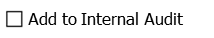 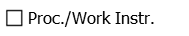 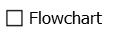 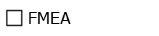 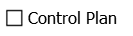 Doc. Review:-Doc. Review:-Doc. Review:-Doc. Review:-Doc. Review:-Doc. Review:-Doc. Review:-Doc. Review:-Doc. Review:-D8- TEAM AND INDIVIDUAL RECOGNITIOND8- TEAM AND INDIVIDUAL RECOGNITIOND8- TEAM AND INDIVIDUAL RECOGNITION Congratulation to team member Congratulation to team member Congratulation to team member Congratulation to team member Congratulation to team member Congratulation to team member Congratulation to team member Congratulation to team member Congratulation to team member